ПОЯСНИТЕЛЬНАЯ ЗАПИСКАк проекту приказа «Об утверждении требований к закупаемым Управлением жилищно-коммунального хозяйства   администрации Саткинского муниципального района и подведомственными казенными и бюджетными учреждениями отдельным видам товаров, работ, услуг (в том числе предельных цен товаров, работ, услуг)Настоящий проект приказа разработан в целях более эффективного расходования бюджетных средств, путем установления требований, исключающих возможность закупок товаров, работ, услуг, которые имеют избыточные потребительские свойства или являются предметами роскоши в соответствии с законодательством Российской Федерации, и делающих закупки более выгодными.Проект приказа разработан во исполнение требований:-	Федерального закона от 05.04.2013 № 44-ФЗ «О контрактной системе в сфере закупок товаров, работ, услуг для обеспечения государственных и муниципальных нужд»; -	Постановления Правительства Российской Федерации от 02.09.2015 № 926 «Об утверждении Общих правил определения требований к закупаемым заказчиками отдельным видам товаров, работ, услуг (в том числе предельных цен товаров, работ, услуг)»;-	Постановления Администрации Саткинского муниципального района от 23.06.2016 N 430 «Об утверждении требований к порядку разработки и принятия правовых актов о нормировании в сфере закупок товаров, работ, услуг для обеспечения муниципальных нужд Саткинского муниципального района, содержанию указанных актов и обеспечению их исполнения»;-	Постановления Администрации Саткинского муниципального района от 30.06.2016 N 442 «О Правилах определения требований к закупаемым Администрацией Саткинского муниципального района и подведомственными указанным органам казенными и бюджетными учреждениями отдельным видам товаров, работ, услуг (в том числе предельных цен товаров, работ, услуг)».Настоящим проектом приказа утверждаются требования к закупаемым Управлением жилищно-коммунального хозяйства администрации Саткинского муниципального района и подведомственными казенными и бюджетными учреждениями отдельным видам товаров, работ, услуг (в том числе предельных цен товаров, работ, услуг).В целях общественного контроля настоящий проект приказа и пояснительная записка подлежат размещению на официальном сайте Управления жилищно-коммунального хозяйства администрации Саткинского муниципального района в информационно-телекоммуникационной сети «Интернет» (далее – ЕИС). Срок обсуждения проекта приказа в целях общественного контроля – 7 (семь) календарных дней со дня размещения.Предложения общественных объединений, юридических и физических лиц в целях проведения обсуждения могут быть поданы в письменной или электронной форме по адресу: 456910, Челябинская область, г.Сатка, ул. Пролетарская, 40а, каб.4 или на электронную почту:  ukh-satka@mail.ruНачальник управления							        Д.В.Карандашов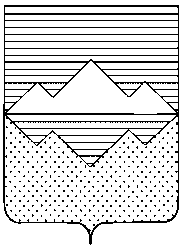 АДМИНИСТРАЦИЯ САТКИНСКОГО МУНИЦИПАЛЬНОГО РАЙОНАУПРАВЛЕНИЕ СОЦИАЛЬНОЙ ЗАЩИТЫ НАСЕЛЕНИЯПРИКАЗОт «_____» __________ 20__ года № ___г. СаткаОб утверждении требований к закупаемым Управлением жилищно-коммунального хозяйства администрации Саткинского муниципального района  и подведомственными казенными и бюджетными учреждениями отдельным видам товаров, работ, услуг (в том числе предельных цен товаров, работ, услуг)В соответствии со статьей 19 Федерального закона от 05.04.2013 N 44-ФЗ "О контрактной системе в сфере закупок товаров, работ, услуг для обеспечения государственных и муниципальных нужд", постановлением  Администрации Саткинского муниципального района от 23.06.2016  № 430 «Об утверждении Требований к порядку разработки и принятия  правовых актов  о нормировании в сфере закупок товаров, работ, услуг для обеспечения муниципальных нужд Саткинского муниципального района, содержанию указанных актов  и обеспечению  их исполнения», постановлением  Администрации Саткинского муниципального района от 30.06.2016   № 442 «О правилах определения требований к закупаемым Администрацией Саткинского муниципального района, органами управления Администрации Саткинского муниципального района и подведомственными указанным органам казенными и бюджетными учреждениями, отдельным видам товаров, работ, услуг (в том числе предельные цены товаров, работ, услуг)», ПРИКАЗЫВАЮ:Утвердить прилагаемые требования к закупаемым Управлением жилищно-коммунального хозяйства администрации Саткинского муниципального района и подведомственными казенными и бюджетными учреждениями  отдельным видам товаров, работ, услуг (в том числе предельных цен товаров, работ, услуг):1) Перечень отдельных видов товаров, работ, услуг, их потребительские свойства и иные характеристики, а также значения таких свойств и характеристик (в том числе предельные цены товаров, работ, услуг) указанный в приложении 1 к настоящему приказу.      2) Ведомственный перечень отдельных видов товаров, работ, услуг, их потребительские свойства (в том числе качество) и иные характеристики (в том числе предельные цены товаров, работ, услуг) указанный в приложении 2 к настоящему приказу.2. Старшему юрисконсульту – Снегиревой Е.В.  разместить настоящий приказ в единой информационной системе в сфере закупок в установленные законом сроки.Настоящий приказ вступает в силу со дня его подписания.Контроль за исполнением приказа оставляю за собой.Начальник Управления ЖКХ администрацииСаткинского муниципального района                                                              Д.В.Карандашов